企业入园申请表（2020版） 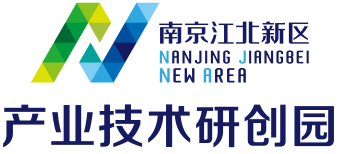 企业入园申请表（2020版） 企业入园申请表（2020版） 企业入园申请表（2020版） 企业入园申请表（2020版） 企业入园申请表（2020版） 企业入园申请表（2020版） 企业入园申请表（2020版） 企业入园申请表（2020版） 企业入园申请表（2020版） 企业入园申请表（2020版） 企业入园申请表（2020版） 企业入园申请表（2020版） 2020年   月   日2020年   月   日2020年   月   日企业名称企业名称新注册企业  □企业迁入注册地址注册地址注册资本注册资本注册资本新注册企业  □企业迁入成立时间成立时间法人法人法人联系方式联系方式联系方式新注册企业  □企业迁入企业简介企业简介（基本情况、业务规模、经营现状等，不超过5句话）（基本情况、业务规模、经营现状等，不超过5句话）（基本情况、业务规模、经营现状等，不超过5句话）（基本情况、业务规模、经营现状等，不超过5句话）（基本情况、业务规模、经营现状等，不超过5句话）（基本情况、业务规模、经营现状等，不超过5句话）（基本情况、业务规模、经营现状等，不超过5句话）（基本情况、业务规模、经营现状等，不超过5句话）（基本情况、业务规模、经营现状等，不超过5句话）（基本情况、业务规模、经营现状等，不超过5句话）（基本情况、业务规模、经营现状等，不超过5句话）（基本情况、业务规模、经营现状等，不超过5句话）（基本情况、业务规模、经营现状等，不超过5句话）（基本情况、业务规模、经营现状等，不超过5句话）企业资质企业资质□创业南京      □高新技术企业      □双软认定企业      □CMMI认证企业      □其他  □创业南京      □高新技术企业      □双软认定企业      □CMMI认证企业      □其他  □创业南京      □高新技术企业      □双软认定企业      □CMMI认证企业      □其他  □创业南京      □高新技术企业      □双软认定企业      □CMMI认证企业      □其他  □创业南京      □高新技术企业      □双软认定企业      □CMMI认证企业      □其他  □创业南京      □高新技术企业      □双软认定企业      □CMMI认证企业      □其他  □创业南京      □高新技术企业      □双软认定企业      □CMMI认证企业      □其他  □创业南京      □高新技术企业      □双软认定企业      □CMMI认证企业      □其他  □创业南京      □高新技术企业      □双软认定企业      □CMMI认证企业      □其他  □创业南京      □高新技术企业      □双软认定企业      □CMMI认证企业      □其他  □创业南京      □高新技术企业      □双软认定企业      □CMMI认证企业      □其他  □创业南京      □高新技术企业      □双软认定企业      □CMMI认证企业      □其他  □创业南京      □高新技术企业      □双软认定企业      □CMMI认证企业      □其他  □创业南京      □高新技术企业      □双软认定企业      □CMMI认证企业      □其他  产业类别产业类别□重点项目      上市公司      □集成电路     □大数据云计算      □人工智能    □新金融        □其他     □重点项目      上市公司      □集成电路     □大数据云计算      □人工智能    □新金融        □其他     □重点项目      上市公司      □集成电路     □大数据云计算      □人工智能    □新金融        □其他     □重点项目      上市公司      □集成电路     □大数据云计算      □人工智能    □新金融        □其他     □重点项目      上市公司      □集成电路     □大数据云计算      □人工智能    □新金融        □其他     □重点项目      上市公司      □集成电路     □大数据云计算      □人工智能    □新金融        □其他     □重点项目      上市公司      □集成电路     □大数据云计算      □人工智能    □新金融        □其他     □重点项目      上市公司      □集成电路     □大数据云计算      □人工智能    □新金融        □其他     □重点项目      上市公司      □集成电路     □大数据云计算      □人工智能    □新金融        □其他     □重点项目      上市公司      □集成电路     □大数据云计算      □人工智能    □新金融        □其他     □重点项目      上市公司      □集成电路     □大数据云计算      □人工智能    □新金融        □其他     □重点项目      上市公司      □集成电路     □大数据云计算      □人工智能    □新金融        □其他     □重点项目      上市公司      □集成电路     □大数据云计算      □人工智能    □新金融        □其他     □重点项目      上市公司      □集成电路     □大数据云计算      □人工智能    □新金融        □其他     项目概述（详细填写）1、项目概况（建设内容及规模、拟投资额）2、团队构成（核心成员的学历、从业经历）3、股东构成（自然人股东明确其是本市还是外市户籍，公司股东明确其是哪个省市）1、项目概况（建设内容及规模、拟投资额）2、团队构成（核心成员的学历、从业经历）3、股东构成（自然人股东明确其是本市还是外市户籍，公司股东明确其是哪个省市）1、项目概况（建设内容及规模、拟投资额）2、团队构成（核心成员的学历、从业经历）3、股东构成（自然人股东明确其是本市还是外市户籍，公司股东明确其是哪个省市）1、项目概况（建设内容及规模、拟投资额）2、团队构成（核心成员的学历、从业经历）3、股东构成（自然人股东明确其是本市还是外市户籍，公司股东明确其是哪个省市）1、项目概况（建设内容及规模、拟投资额）2、团队构成（核心成员的学历、从业经历）3、股东构成（自然人股东明确其是本市还是外市户籍，公司股东明确其是哪个省市）1、项目概况（建设内容及规模、拟投资额）2、团队构成（核心成员的学历、从业经历）3、股东构成（自然人股东明确其是本市还是外市户籍，公司股东明确其是哪个省市）1、项目概况（建设内容及规模、拟投资额）2、团队构成（核心成员的学历、从业经历）3、股东构成（自然人股东明确其是本市还是外市户籍，公司股东明确其是哪个省市）1、项目概况（建设内容及规模、拟投资额）2、团队构成（核心成员的学历、从业经历）3、股东构成（自然人股东明确其是本市还是外市户籍，公司股东明确其是哪个省市）1、项目概况（建设内容及规模、拟投资额）2、团队构成（核心成员的学历、从业经历）3、股东构成（自然人股东明确其是本市还是外市户籍，公司股东明确其是哪个省市）1、项目概况（建设内容及规模、拟投资额）2、团队构成（核心成员的学历、从业经历）3、股东构成（自然人股东明确其是本市还是外市户籍，公司股东明确其是哪个省市）1、项目概况（建设内容及规模、拟投资额）2、团队构成（核心成员的学历、从业经历）3、股东构成（自然人股东明确其是本市还是外市户籍，公司股东明确其是哪个省市）1、项目概况（建设内容及规模、拟投资额）2、团队构成（核心成员的学历、从业经历）3、股东构成（自然人股东明确其是本市还是外市户籍，公司股东明确其是哪个省市）1、项目概况（建设内容及规模、拟投资额）2、团队构成（核心成员的学历、从业经历）3、股东构成（自然人股东明确其是本市还是外市户籍，公司股东明确其是哪个省市）1、项目概况（建设内容及规模、拟投资额）2、团队构成（核心成员的学历、从业经历）3、股东构成（自然人股东明确其是本市还是外市户籍，公司股东明确其是哪个省市）1、项目概况（建设内容及规模、拟投资额）2、团队构成（核心成员的学历、从业经历）3、股东构成（自然人股东明确其是本市还是外市户籍，公司股东明确其是哪个省市）项目概述（详细填写）发展规划发展规划发展规划发展规划发展规划发展规划发展规划发展规划发展规划发展规划发展规划发展规划发展规划发展规划发展规划项目概述（详细填写）2020年2020年2020年2021年2021年2021年2022年2022年项目概述（详细填写）办公人数（人）办公人数（人）办公人数（人）项目概述（详细填写）销售收入（万元）销售收入（万元）销售收入（万元）项目概述（详细填写）纳税预计（万元）纳税预计（万元）纳税预计（万元）项目概述（详细填写）办公面积（平米）办公面积（平米）办公面积（平米）项目概述（详细填写）厂房面积（平米）厂房面积（平米）厂房面积（平米）项目申报计划项目申报计划项目申报计划项目申报计划项目申报计划项目申报计划项目申报计划项目申报计划项目申报计划项目申报计划项目申报计划项目申报计划项目申报计划项目申报计划项目申报计划知识产权申报知识产权申报知识产权申报知识产权申报□有   □无□有   □无□有   □无□有   □无产学研合作计划产学研合作计划产学研合作计划产学研合作计划产学研合作计划□有   □无□有   □无各类人才计划各类人才计划各类人才计划各类人才计划□有   □无□有   □无□有   □无□有   □无公司上市计划公司上市计划公司上市计划公司上市计划公司上市计划□有   □无□有   □无高新技术企业/产品、双软认证等高新技术企业/产品、双软认证等高新技术企业/产品、双软认证等高新技术企业/产品、双软认证等□有   □无□有   □无□有   □无□有   □无企业其他资质认定申报企业其他资质认定申报企业其他资质认定申报企业其他资质认定申报企业其他资质认定申报□有   □无□有   □无提交资料□营业执照（复印件加盖公章、电子版）   □自然人股东身份证或公司股东营业执照复印件    □投资协议□营业执照（复印件加盖公章、电子版）   □自然人股东身份证或公司股东营业执照复印件    □投资协议□营业执照（复印件加盖公章、电子版）   □自然人股东身份证或公司股东营业执照复印件    □投资协议□营业执照（复印件加盖公章、电子版）   □自然人股东身份证或公司股东营业执照复印件    □投资协议□营业执照（复印件加盖公章、电子版）   □自然人股东身份证或公司股东营业执照复印件    □投资协议□营业执照（复印件加盖公章、电子版）   □自然人股东身份证或公司股东营业执照复印件    □投资协议□营业执照（复印件加盖公章、电子版）   □自然人股东身份证或公司股东营业执照复印件    □投资协议□营业执照（复印件加盖公章、电子版）   □自然人股东身份证或公司股东营业执照复印件    □投资协议□营业执照（复印件加盖公章、电子版）   □自然人股东身份证或公司股东营业执照复印件    □投资协议□营业执照（复印件加盖公章、电子版）   □自然人股东身份证或公司股东营业执照复印件    □投资协议□营业执照（复印件加盖公章、电子版）   □自然人股东身份证或公司股东营业执照复印件    □投资协议□营业执照（复印件加盖公章、电子版）   □自然人股东身份证或公司股东营业执照复印件    □投资协议□营业执照（复印件加盖公章、电子版）   □自然人股东身份证或公司股东营业执照复印件    □投资协议□营业执照（复印件加盖公章、电子版）   □自然人股东身份证或公司股东营业执照复印件    □投资协议□营业执照（复印件加盖公章、电子版）   □自然人股东身份证或公司股东营业执照复印件    □投资协议（以上填写的相关信息及提供材料均真实有效）                       经办人：               法人代表（盖章）：               日期：        （以上填写的相关信息及提供材料均真实有效）                       经办人：               法人代表（盖章）：               日期：        （以上填写的相关信息及提供材料均真实有效）                       经办人：               法人代表（盖章）：               日期：        （以上填写的相关信息及提供材料均真实有效）                       经办人：               法人代表（盖章）：               日期：        （以上填写的相关信息及提供材料均真实有效）                       经办人：               法人代表（盖章）：               日期：        （以上填写的相关信息及提供材料均真实有效）                       经办人：               法人代表（盖章）：               日期：        （以上填写的相关信息及提供材料均真实有效）                       经办人：               法人代表（盖章）：               日期：        （以上填写的相关信息及提供材料均真实有效）                       经办人：               法人代表（盖章）：               日期：        （以上填写的相关信息及提供材料均真实有效）                       经办人：               法人代表（盖章）：               日期：        （以上填写的相关信息及提供材料均真实有效）                       经办人：               法人代表（盖章）：               日期：        （以上填写的相关信息及提供材料均真实有效）                       经办人：               法人代表（盖章）：               日期：        （以上填写的相关信息及提供材料均真实有效）                       经办人：               法人代表（盖章）：               日期：        （以上填写的相关信息及提供材料均真实有效）                       经办人：               法人代表（盖章）：               日期：        （以上填写的相关信息及提供材料均真实有效）                       经办人：               法人代表（盖章）：               日期：        （以上填写的相关信息及提供材料均真实有效）                       经办人：               法人代表（盖章）：               日期：        （以上填写的相关信息及提供材料均真实有效）                       经办人：               法人代表（盖章）：               日期：        南京江北新区产业技术研创园引进并享受相关优惠政策的企业，请认真阅读以下内容：1、《企业入园申请表》是园区了解企业相关信息的重要渠道，请务必认真填写；2、所填信息必需属实，严禁弄虚作假，一经查实园区有权取消企业的入园资格；3、除《企业入园登记表》，企业还需提供营业执照、营业执照、股东身份证或营业执照、投资协议等。南京江北新区产业技术研创园引进并享受相关优惠政策的企业，请认真阅读以下内容：1、《企业入园申请表》是园区了解企业相关信息的重要渠道，请务必认真填写；2、所填信息必需属实，严禁弄虚作假，一经查实园区有权取消企业的入园资格；3、除《企业入园登记表》，企业还需提供营业执照、营业执照、股东身份证或营业执照、投资协议等。南京江北新区产业技术研创园引进并享受相关优惠政策的企业，请认真阅读以下内容：1、《企业入园申请表》是园区了解企业相关信息的重要渠道，请务必认真填写；2、所填信息必需属实，严禁弄虚作假，一经查实园区有权取消企业的入园资格；3、除《企业入园登记表》，企业还需提供营业执照、营业执照、股东身份证或营业执照、投资协议等。南京江北新区产业技术研创园引进并享受相关优惠政策的企业，请认真阅读以下内容：1、《企业入园申请表》是园区了解企业相关信息的重要渠道，请务必认真填写；2、所填信息必需属实，严禁弄虚作假，一经查实园区有权取消企业的入园资格；3、除《企业入园登记表》，企业还需提供营业执照、营业执照、股东身份证或营业执照、投资协议等。南京江北新区产业技术研创园引进并享受相关优惠政策的企业，请认真阅读以下内容：1、《企业入园申请表》是园区了解企业相关信息的重要渠道，请务必认真填写；2、所填信息必需属实，严禁弄虚作假，一经查实园区有权取消企业的入园资格；3、除《企业入园登记表》，企业还需提供营业执照、营业执照、股东身份证或营业执照、投资协议等。南京江北新区产业技术研创园引进并享受相关优惠政策的企业，请认真阅读以下内容：1、《企业入园申请表》是园区了解企业相关信息的重要渠道，请务必认真填写；2、所填信息必需属实，严禁弄虚作假，一经查实园区有权取消企业的入园资格；3、除《企业入园登记表》，企业还需提供营业执照、营业执照、股东身份证或营业执照、投资协议等。南京江北新区产业技术研创园引进并享受相关优惠政策的企业，请认真阅读以下内容：1、《企业入园申请表》是园区了解企业相关信息的重要渠道，请务必认真填写；2、所填信息必需属实，严禁弄虚作假，一经查实园区有权取消企业的入园资格；3、除《企业入园登记表》，企业还需提供营业执照、营业执照、股东身份证或营业执照、投资协议等。南京江北新区产业技术研创园引进并享受相关优惠政策的企业，请认真阅读以下内容：1、《企业入园申请表》是园区了解企业相关信息的重要渠道，请务必认真填写；2、所填信息必需属实，严禁弄虚作假，一经查实园区有权取消企业的入园资格；3、除《企业入园登记表》，企业还需提供营业执照、营业执照、股东身份证或营业执照、投资协议等。南京江北新区产业技术研创园引进并享受相关优惠政策的企业，请认真阅读以下内容：1、《企业入园申请表》是园区了解企业相关信息的重要渠道，请务必认真填写；2、所填信息必需属实，严禁弄虚作假，一经查实园区有权取消企业的入园资格；3、除《企业入园登记表》，企业还需提供营业执照、营业执照、股东身份证或营业执照、投资协议等。南京江北新区产业技术研创园引进并享受相关优惠政策的企业，请认真阅读以下内容：1、《企业入园申请表》是园区了解企业相关信息的重要渠道，请务必认真填写；2、所填信息必需属实，严禁弄虚作假，一经查实园区有权取消企业的入园资格；3、除《企业入园登记表》，企业还需提供营业执照、营业执照、股东身份证或营业执照、投资协议等。南京江北新区产业技术研创园引进并享受相关优惠政策的企业，请认真阅读以下内容：1、《企业入园申请表》是园区了解企业相关信息的重要渠道，请务必认真填写；2、所填信息必需属实，严禁弄虚作假，一经查实园区有权取消企业的入园资格；3、除《企业入园登记表》，企业还需提供营业执照、营业执照、股东身份证或营业执照、投资协议等。南京江北新区产业技术研创园引进并享受相关优惠政策的企业，请认真阅读以下内容：1、《企业入园申请表》是园区了解企业相关信息的重要渠道，请务必认真填写；2、所填信息必需属实，严禁弄虚作假，一经查实园区有权取消企业的入园资格；3、除《企业入园登记表》，企业还需提供营业执照、营业执照、股东身份证或营业执照、投资协议等。南京江北新区产业技术研创园引进并享受相关优惠政策的企业，请认真阅读以下内容：1、《企业入园申请表》是园区了解企业相关信息的重要渠道，请务必认真填写；2、所填信息必需属实，严禁弄虚作假，一经查实园区有权取消企业的入园资格；3、除《企业入园登记表》，企业还需提供营业执照、营业执照、股东身份证或营业执照、投资协议等。南京江北新区产业技术研创园引进并享受相关优惠政策的企业，请认真阅读以下内容：1、《企业入园申请表》是园区了解企业相关信息的重要渠道，请务必认真填写；2、所填信息必需属实，严禁弄虚作假，一经查实园区有权取消企业的入园资格；3、除《企业入园登记表》，企业还需提供营业执照、营业执照、股东身份证或营业执照、投资协议等。南京江北新区产业技术研创园引进并享受相关优惠政策的企业，请认真阅读以下内容：1、《企业入园申请表》是园区了解企业相关信息的重要渠道，请务必认真填写；2、所填信息必需属实，严禁弄虚作假，一经查实园区有权取消企业的入园资格；3、除《企业入园登记表》，企业还需提供营业执照、营业执照、股东身份证或营业执照、投资协议等。南京江北新区产业技术研创园引进并享受相关优惠政策的企业，请认真阅读以下内容：1、《企业入园申请表》是园区了解企业相关信息的重要渠道，请务必认真填写；2、所填信息必需属实，严禁弄虚作假，一经查实园区有权取消企业的入园资格；3、除《企业入园登记表》，企业还需提供营业执照、营业执照、股东身份证或营业执照、投资协议等。